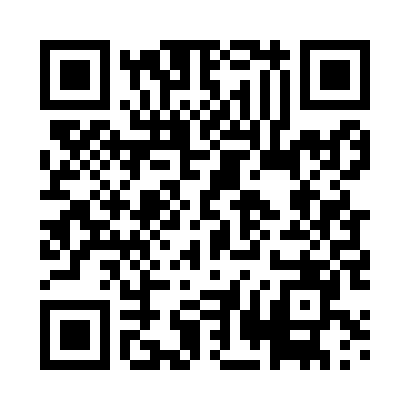 Prayer times for Grandola, PortugalWed 1 May 2024 - Fri 31 May 2024High Latitude Method: Angle Based RulePrayer Calculation Method: Muslim World LeagueAsar Calculation Method: HanafiPrayer times provided by https://www.salahtimes.comDateDayFajrSunriseDhuhrAsrMaghribIsha1Wed4:586:371:316:248:269:592Thu4:566:361:316:258:2710:013Fri4:556:351:316:258:2810:024Sat4:536:341:316:268:2910:035Sun4:516:331:316:268:3010:056Mon4:506:321:316:278:3010:067Tue4:486:311:316:278:3110:078Wed4:476:301:316:288:3210:099Thu4:466:291:316:288:3310:1010Fri4:446:281:316:298:3410:1111Sat4:436:271:316:298:3510:1312Sun4:416:261:316:308:3610:1413Mon4:406:251:316:308:3710:1514Tue4:396:241:316:318:3810:1615Wed4:376:231:316:318:3910:1816Thu4:366:221:316:328:3910:1917Fri4:356:221:316:328:4010:2018Sat4:346:211:316:338:4110:2119Sun4:326:201:316:338:4210:2320Mon4:316:191:316:348:4310:2421Tue4:306:191:316:348:4410:2522Wed4:296:181:316:358:4410:2623Thu4:286:171:316:358:4510:2824Fri4:276:171:316:368:4610:2925Sat4:266:161:316:368:4710:3026Sun4:256:151:316:368:4810:3127Mon4:246:151:326:378:4810:3228Tue4:236:141:326:378:4910:3329Wed4:226:141:326:388:5010:3430Thu4:216:141:326:388:5110:3531Fri4:216:131:326:398:5110:36